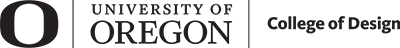 School of Planning, Public Policy and Management Internship Posting FormUse tab or arrow keys to move between fields.Term of Internship: Internships are offered each quarter. Students who want to receive academic credit must secure their internships in the term prior to the start of the internship. You may submit a posting at any time. The date in parenthesis indicates your deadline for submitting a posting that would be eligible for academic credit.  Indicate the academic term(s) or “ongoing” if the internship is continually available. Fall (Aug. 15)     Winter ( Nov. 1)     Spring (Feb. 1)     Summer (May 1)    Ongoing  Organization InformationOrganization InformationName of OrganizationStreet AddressCity, State  Zip CodeWeb SiteContact InformationContact InformationSite SupervisorTitleE-mail AddressPhoneDescription of Organization: Brief summary of organization or work unit. Internship Position Title & Number of Openings  Internship Position Title & Number of Openings  Position Title:      Number of Openings:      Pay: Indicate if internship is paid.  If so, please state the hourly wage or stipend.Pay: Indicate if internship is paid.  If so, please state the hourly wage or stipend.Pay: Indicate if internship is paid.  If so, please state the hourly wage or stipend.Yes  Hourly Wage:      Stipend:      No  No  No  Hours: The academic term is 10 weeks.  Anticipated hours/week:      Internship Description: What will the student learn?  Describe anticipated tasks and responsibilities.  If internship is a project, describe type and scope. Indicate if travel is required. Qualifications:  Describe the general knowledge and skills required.  Note any preferred skills.General knowledge and skills required:      PPPM Preference: Is this internship open to PPPM students only?Yes:          No:   Student Application Procedure & DeadlineStudent Application Procedure & Deadline E-mail cover letter and résumé to site supervisorYou may state a specific application deadline or “open until filled.”Other:      Application Deadline:      